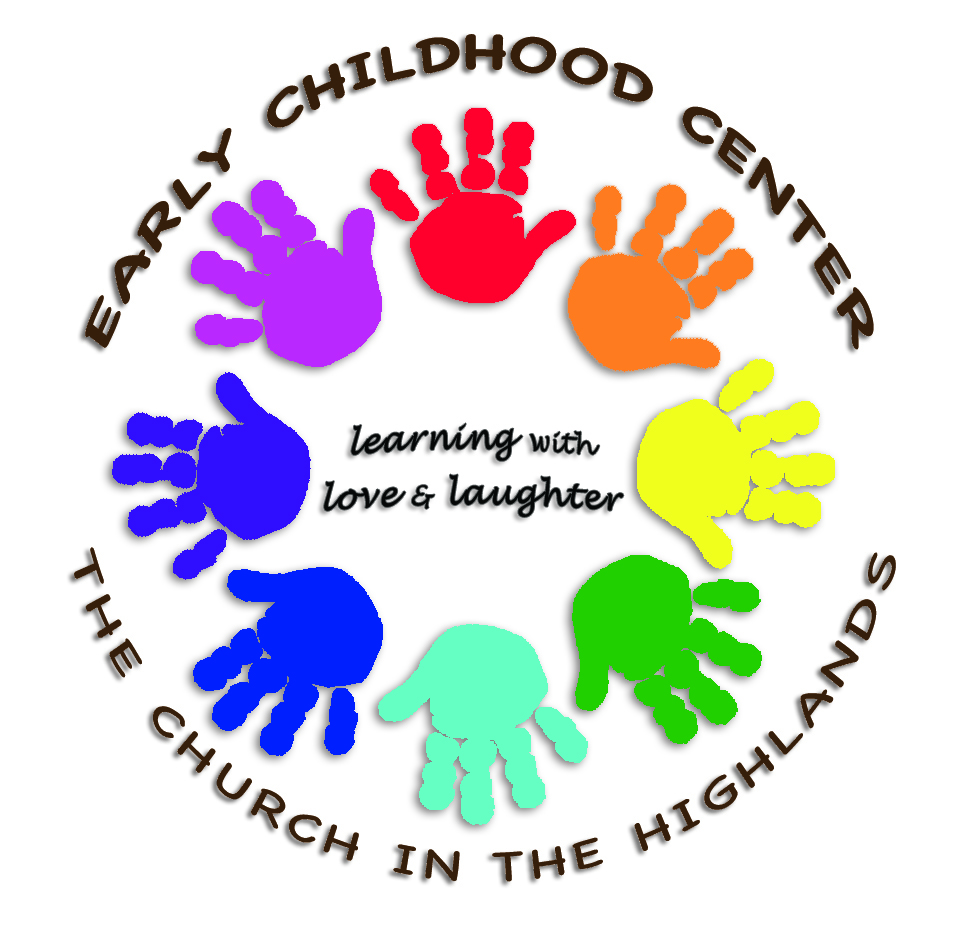 Church in the Highlands Tot and Me Class RegistrationChoose the class you will attend for Session 3: Mondays: 2/7, 2/14, 2/28, 3/14, 3/21, 3/28 Fridays: 2/11, 2/18, 3/ 4, 3/18, 3/25 Lunch Bunch + Tot and Me Class on Mondays (current enrolled students only)  Lunch Bunch + Tot and Me Class on Fridays (current enrolled students only)*******************************************************************************Child’s Name: ________________________________ DOB: _____________________Address: ________________________Primary#_____________________________Mother/Guardian: _______________________Cell #________________ Email: ____________Father/Guardian: _______________________ Cell #________________ Email: ____________Emergency contact names and numbersName: _________________________ Relation:__________________ Cell #_______________Name: _________________________ Relation: __________________Cell  #______________Has your child been to nursery school, daycare or other classes: (specify) _______________________________________Does your child have any allergies?_____________________________________________________I agree to abide by all policies set forth by Church in the Highlands Early Childhood Center. I understand that there will be no make-ups or refunds given if I can not attend class on any given day. There will be make-ups when school is closed for snow. I understand that the attending caregiver is responsible for my child for the duration of the class. Please sign below and submit payment via check, cash or credit card at time of registration.Parent or Guardian Signature: __________________________________Date: __________